专业的广告设计教育背景，具备扎实的理论技术，熟悉界面设计流程方法，了解各种环境下GUI的设计规范； 2年的设计行业从业经验，熟悉平面、网站、移动App等各种平台的设计需求，并具有完整的移动端设计经验，并有成功的上线设计作品；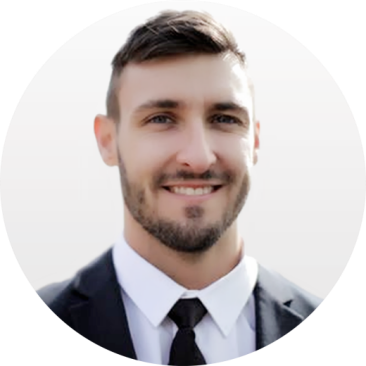 善于独立思考，思路开阔，热衷于不断分析行业优秀设计和最新设计风格；学习能力强，结果导向，责任心强，能够承受较大的工作压力；XXXX职业技术学院	广告设计专业（大专）	2011.09-2014.06办公资源求职目标：UI设计师/广告设计师主修课程： 设计概论、美术基础、装饰招贴设计、印刷工艺设计、photoshop应用、网页设计、手绘POP字体设计、标志设计等。XXXX商务有限公司	UI设计师工作描述：负责酒快到O2O手机客户端、网站产品的UI设计和交互设计；负责酒快到营销活动的UI视觉设计和H5设计；2015.05-2016.07     年龄：28岁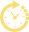 手机号：131XXXXXXXX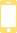 根据公司营销计划的要求， 准备不同的设计方案，并根据需求进行调整；制订视觉规范和实施标准，推进公司设计效果的统一性和规范程度，提升公司品牌形象；与研发、测试和产品团队保持合作，不断更新现有产品的易用性，优化迭代移动产品；通过多种渠道收集用户反馈，分析用户喜好，持续改进设计风格，提高用户的关注度；      地址：上海市浦东新区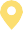      邮箱：XXX@XXX.com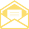 XXXX贸易有限公司	UI设计师工作描述：2014.06-2015.04PSD负责广告部中间页项目，与市场部同事密切合作，了解公司线上推广需求；了解竞争公司的线上广告业务特征，对本公司的线上广告进行不断改进；拟定初步设计方向，进行产品专题设计、广告推广优化设计和活动广告图设计；与相关部门保持沟通，对最初的设计进行不断优化，提升用户体验；跟进线上广告的产品投放效果，配合产品经理进行投放数据分析；根据分析结果和用户反馈，不断进行有针对性的中间页广告和站外广告UI更新；成果：所参与的中间页项目获得了公司管理层的认可，被评为年度广告引流最有价值项目；AI AXURESkechXXX官网V2.0改版	UI设计师工作内容：对公司的官网进行全面改版，提升电脑端用户体验；进行竞品分析，学习京东到家、爱鲜蜂等业务模式；引导客户下载App，灌输App新功能和价值，增加客户粘性；制定全新的UI风格，优化页面产品结构，实现不同用户端产品的交互顺畅；2015.06成果：新的官网契合了公司发展的新业务模式，进一步提升了用户交互行为，提升了 UI界面的便利度；